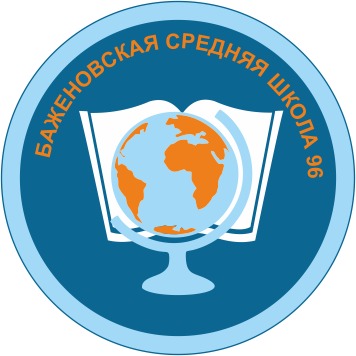 13 марта 2019 года МАОУ «Баженовская средняя общеобразовательная школа № 96»Районный семинар  «Мотивация учения – основное условие успешного обучения»«Скажи мне - и я забуду, Покажи мне  - и я запомню, дай мне сделать – и я пойму».Конфуций.Программа семинара.Благодарим за сотрудничество.Адрес: рп. Белоярский, улица Машинистов дом 5а 8-343-77-4-71-47, bcosh96@mail.ru9:30-10:00 Встреча гостей. Регистрация Фойе школы, актовый зал 10:00-10:15Пленарное заседание.1.Приветствие участников. Выступление детского хора руководитель Вершинина Ольга Юрьевна 2. Приветствие участников представителями МБУ «ЦРО БГО», Начальника Управления образованием Администрации БГО 3. Выступление директора школы Вероники Владимировны Глушковой. 2 этаж Актовый зал10:20 11:00Урок русского язык «Употребление союза в простых и сложных предложениях»  (изучение новой темы  с использованием интерактивной доски).7 класс1 этаж кабинет 3Учитель русского языка Комолова Лариса Викторовна 10:20 11:00Урок  астрономии «Парад планет» ( обобщение знаний по теме «Планеты солнечной системы» с использованием интерактивной доски).11 класс 2 этаж кабинет 14 учитель физики Буханцова Галина Сергеевна 10:20 11:00Урок окружающего мира  « Экологическая безопасность» 3б1 этаж кабинет 2 учитель начальных классов Ваулина Наталья Николаевна 11:10 – 11:50Урок-практикум по  географии «Экологический мониторинг станции Баженово» (с использованием видеоматериала) 5б 2 этаж кабинет 13 учитель географии Томилова Елена Павловна11:10 – 11:50Урок информатики «Файлы и Файловая структура» (урок закрепления материала по теме )7 класс 2 этаж кабинет 11 Учитель информатики Безверхова Елена Анатольевна 11:10 – 11:50Классный час   «Знания решают все»! (профориентация младших школьников)4а2 здание, кабинет 16 учитель начальных классов Юркина Алевтина Александровна 11:50-12:20 ОбедШкольная столовая 12-20 Занятие по внеурочной деятельности «Акварелька» «Морские обитатели». (Коллективное панно)   1-5 классы2 этаж кабинет 7 педагог учитель изобразительного искусства Иванникова Алена Юрьевна 12-20 Библиотечный квест  «В поисках книги»  2б класс 1 этаж кабинет 4 заведующая библиотекой Брусянина Наталья Анатольевна   12-20 Кружок «Скрапбукинг»  «Виват Победе»! (изготовление канзаша к празднику День Победы.)6-7 класс 2 этаж актовый зал педагог дополнительного образования Разина Олеся  Викторовна 13:00 Проектная деятельность, представление проекта  «Что за станция такая… ?» Учителя начальной школы Ваулина Н.Н. Саляева Н.С.2,3,5 классов2 этаж  актовый зал 13:00 Дискуссионная трибуна. Обмен мнениями. 2 этаж  актовый зал 13:00 Поздравление  участников с праздником весны Вершинина  О.Ю.2 этаж  актовый зал 